Publicado en  el 16/09/2016 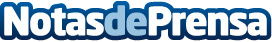 Una campaña de crowdfounding cambia la publicidad por gatos en una estación del metro de LondresEl metro de Londres se encuentra invadido por un montón de gatos, en concreto la estación de Clapham. Una campaña de crowdfunding ha conseguido sustituir los clásicos y aburridos espacios publicitarios por fotos de gatos en adopción. Esta iniciativa ciudadana ha conseguido dar voz a estos pobres animales abandonadosDatos de contacto:Nota de prensa publicada en: https://www.notasdeprensa.es/una-campana-de-crowdfounding-cambia-la Categorias: Marketing Mascotas Solidaridad y cooperación http://www.notasdeprensa.es